СМІДИНСЬКА СІЛЬСЬКА РАДАСТАРОВИЖІВСЬКИЙ РАЙОН ВОЛИНСЬКА ОБЛАСТЬСЬОМЕ  СКЛИКАННЯРІШЕННЯ 30 серпня 2019року                                                                         № 46/3Про звіт директора  опорного навчального закладуЗОШ І-ІІІст. с.Смідин    про діяльність закладу за 2018-2019 навчальний рік.         Заслухавши  звіт директора  опорного навчального закладу ЗОШ І-ІІІст. с.Смідин  Омельчук Марію Любомирівну  про роботу закладу у 2018-2019 навчальному році,  керуючись статтею 26 Закону України  «Про  місцеве  самоврядування в Україні», Законом України   «Про освіту», Законом України   «Про загальну середню освіту», сільська радаВИРІШИЛА:        1. Звіт директора  опорного навчального закладу ЗОШ І-ІІІ ст. с.Смідин   Омельчук Марії Любомирівни взяти до відома.(Звіт додається).       2. Роботу опорного навчального закладу ЗОШ І - ІІІ ступеня с.Смідин   вважати     задовільною.       3.Директору опорного навчального закладу ЗОШ І-ІІІст. с.Смідин   Омельчук Марії Любомирівні:     1.) Забезпечити організацію навчально-виховного процесу в опорному навчальному закладі ЗОШ І-ІІІст. с.Смідин  відповідно до санітарних норм та правил.     2). Активізувати роботу щодо залучення усіх учнів школи до участі у гуртках, спортивних секціях.     3) Здійснювати заходи щодо покращення матеріально-технічної бази закладу                                                                                                             4)Продовжувати сумлінно виконувати покладені на директора обов’язки і функції відповідно до норм чинного законодавства.     5. Контроль за виконанням цього рішення покласти на постійну комісію сільської ради  з гуманітарних питань . Сільський голова                                                                          О.І.Піцик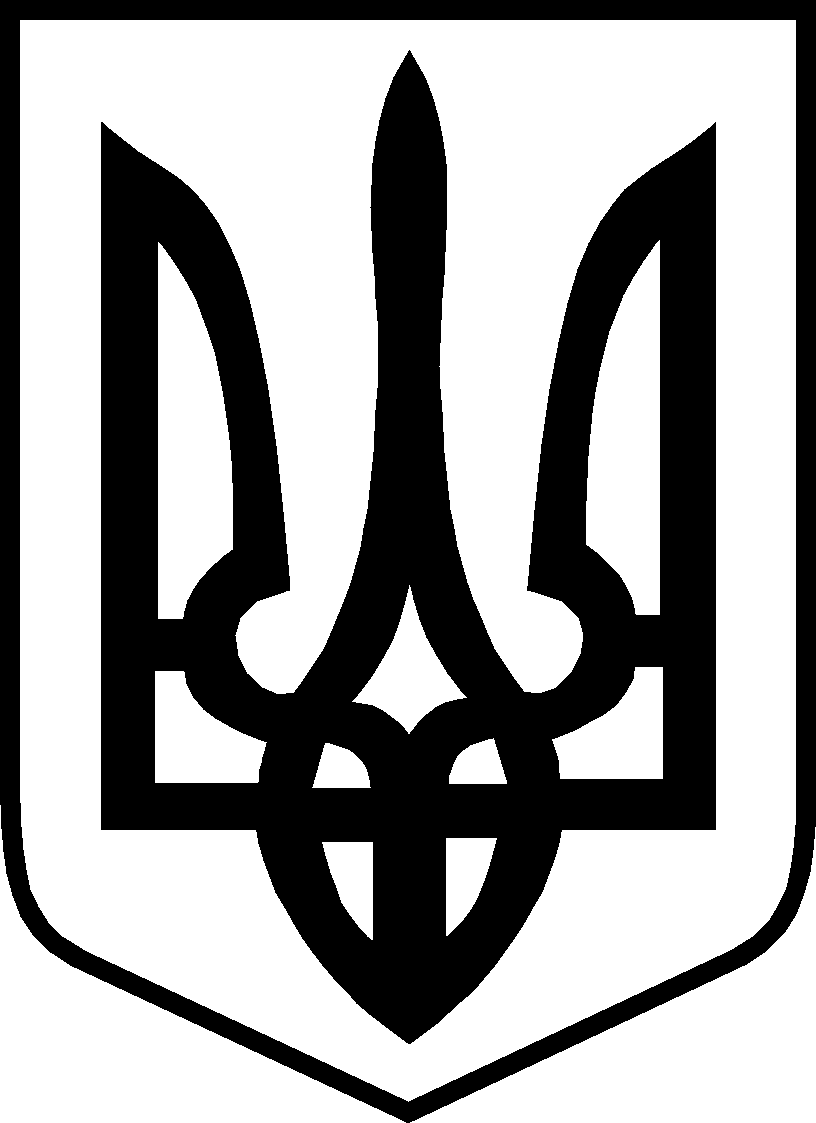 